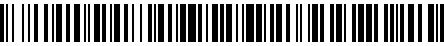 320/C/2021-HMSU Čj.: UZSVM/C/233/2021-HMSUČeská republika - Úřad pro zastupování státu ve věcech majetkových,se sídlem Rašínovo nábřeží 390/42, 128 00 Nové Město, Praha 2,za kterou právně jedná Mgr. Pavel Bednařík, ředitel Územního pracoviště České Budějovice, na základě Příkazu generálního ředitele č. 6/2019, v platném znění IČO: 69797111(dále jen „prodávající“)aTomáš Matěják, nar. xxxxxxxxxxxxTrvale bytem: xxxxxxxxxxxxxxxxxxxx České Budějovice, 370 01amanželé Tomáš Matěják, nar. xxxxxxxxxxxxxxVendula Matějáková, nar. xxxxxxxxxxxxxx Oba trvale bytem: xxxxxxxxxxxxxxx, České Budějovice, 370 07(dále jen „kupující“)uzavírají podle § 2079 a násl. zákona č. 89/2012 Sb., občanský zákoník, ve znění pozdějších předpisů (dále jen „zákon č. 89/2012 Sb.“), a podle zákona č. 219/2000 Sb., o majetku České republiky a jejím vystupování v právních vztazích, ve znění pozdějších předpisů (dále jen „zákon č. 219/2000 Sb.“), tutoKUPNÍ SMLOUVUč. 18/21 – UZSVMC/C/5486/19 - ŠmČl. I.Česká republika je vlastníkem níže uvedeného majetku:Pozemek:parcela číslo: 2015/138, druh pozemku: ostatní plocha, způsob využití: jiná plocha,zapsaný na listu vlastnictví č. 60000, pro katastrální území České Budějovice 2, obec České Budějovice, v katastru nemovitostí vedeném Katastrálním úřadem pro Jihočeský kraj, Katastrálním pracovištěm České Budějovice(dále jen „převáděný majetek“). Úřad pro zastupování státu ve věcech majetkových je na základě zákona č. 320/2002Sb., o změně a zrušení některých zákonů v souvislosti s ukončením činnosti okresních úřadů, ve znění pozdějších předpisů příslušný s převáděným majetkem hospodařit, a to ve smyslu § 9 zákona č. 219/2000 Sb.	Tato kupní smlouva je uzavírána na základě výsledků aukce uskutečněné prostřednictvím Elektronického aukčního systému prodávajícího, kterou vyhlásil prodávající.Čl. II.Prodávající převádí touto smlouvou kupujícím vlastnické právo k převáděnému majetku se všemi právy a povinnostmi, a to za kupní cenu stanovenou v odst. 2 tohoto článku. Kupující převáděný majetek za kupní cenu uvedenou v odst. 2 tohoto článku přijímají do podílového spoluvlastnictví, a to Tomáš Matěják, nar. 20. 6. 1993, bytem Volejbalistů 1769/5, 370 01 České Budějovice podíl o velikosti id. ½ vzhledem k celku a kupující manželé Tomáš a Vendula Matějákovi nabývají podíl o velikosti id. ½ vzhledem k celku do společného jmění manželů.Kupní cena za převáděný majetek ve smyslu odst. 1 tohoto článku činí 4 010 000,--Kč (slovy: čtyři miliony deset tisíc korun českých).Čl. III.Kupující jsou povinni zaplatit kupní cenu dle čl. II. odst. 2 této smlouvy společně a nerozdílně. Prodávající není povinen přijmout část plnění kupní ceny, byť by jí byl uhrazen jeden z prodávaných ideálních spoluvlastnických podílů. Smluvní strany se dohodly, že kupující zaplatí kupní cenu dle čl. II. odst. 2 této smlouvy na účet prodávajícího vedený u České národní banky se sídlem v Praze, číslo účtu 19-3222231/0710, v.s. 8902100030 a to ve lhůtě, která jim bude oznámena ve výzvě prodávajícího k zaplacení kupní ceny, přičemž tato lhůta nebude kratší než 30 dnů ode dne odeslání výzvy k úhradě a zároveň bude tato výzva zaslána kupujícím do 10 dnů ode dne, kdy tato kupní smlouva opatřená schválením převodu příslušným ministerstvem bude doručena prodávajícímu.Neuhradí-li kupující celou kupní cenu ve lhůtě stanovené touto smlouvou, jsou kupující povinni zaplatit smluvní pokutu ve výši 0,1 % z celkové kupní ceny za každý den prodlení.V případě prodlení s úhradou kupní ceny je prodávající oprávněn požadovat po kupujících úhradu smluvní pokuty dle předchozího odstavce i úroky z prodlení dle platné právní úpravy.Pokud kupující v prohlášeních podle čl. V. této smlouvy uvedou nepravdivé skutečnosti o svých dluzích vůči státu a své způsobilosti nabýt převáděný majetek, má prodávající právo požadovat na kupujících úhradu smluvní pokuty ve výši 10 % z kupní ceny.Pokuty podle odst. 2 a 4 tohoto článku jsou splatné do deseti dnů ode dne doručení výzvy 
k jejich zaplacení na účet prodávajícího č. 19-3222231/0710.Pro účely této smlouvy se kupní cena, smluvní pokuta, úroky z prodlení a případné jiné platby považují za zaplacené okamžikem připsání celé hrazené částky na účet prodávajícího.Čl. IV.Prodávající prohlašuje, že mu není známo, že by na převáděném majetku vázla nějaká omezení, závazky či právní vady vyjma níže uvedeného:převáděný majetek je zatížen vedením řadů kanalizace (PVC 300), vodovodu (PE 160) 
a elektřiny. Čl. V.Kupující prohlašují, že měli možnost se dostatečným způsobem seznámit se současným stavem převáděného majetku a tento stav je jim dobře znám, včetně zařazení převáděného majetku v územním plánu ve znění platném k datu uzavření této smlouvy. Kupující se tímto ve smyslu § 1916 odst. 2 zákona č. 89/2012 Sb. výslovně vzdávají svých práv z vadného plnění.Kupující rovněž prohlašují, že nemají vůči prodávajícímu žádný dluh, jehož plnění je vynutitelné na základě vykonatelného exekučního titulu podle § 40 zákona č. 120/2001 Sb., o soudních exekutorech a exekuční činnosti (exekuční řád), ve znění pozdějších předpisů, a že jsou schopni dodržet své závazky vyplývající z této smlouvy, zejména zaplatit včas a řádně kupní cenu.Kupující jsou ke všem povinnostem plynoucím z této smlouvy zavázáni společně a nerozdílně.Čl. VI.Kupující jsou povinni bezodkladně písemně oznámit prodávajícímu veškeré skutečnosti, které mají nebo by mohly mít vliv na převod vlastnického práva k převáděnému majetku podle této smlouvy, zejména pak skutečnosti, které se dotýkají povinnosti zaplacení kupní ceny. Tato povinnost kupujících trvá až do okamžiku zaplacení kupní ceny s příslušenstvím.Čl. VII.Kupující jsou oprávněni odstoupit od této kupní smlouvy pouze v souladu s § 2001 
a násl. zákona č. 89/2012 Sb.Pokud kupující neuhradí kupní cenu řádně a včas, má prodávající právo v souladu s § 1977 zákona č. 89/2012 Sb. od smlouvy odstoupit, pokud to kupujícím (prodlévajícímu) oznámí bez zbytečného odkladu poté, co se o prodlení dozvěděl.Prodávající je, kromě zákonných důvodů, též oprávněn od této smlouvy odstoupit, jestliže se prokáže, že prohlášení kupujících uvedená v čl. V. této smlouvy nejsou pravdivá, úplná nebo přesná.Čl. VIII.Odstoupení od této smlouvy kteroukoliv ze smluvních stran se nedotýká povinnosti kupujících zaplatit peněžitá plnění (zejm. úroky z prodlení, smluvní pokuty), na jejichž úhradu dle této smlouvy vznikl prodávajícímu nárok do data účinnosti odstoupení.Odstoupení od smlouvy musí být v písemné formě a nabývá účinnosti dnem doručení druhé straně. Odstoupením se závazky z této smlouvy ruší od počátku a smluvní strany si vrátí vše, co si plnily, kromě peněžitých plnění (např. úroků z prodlení, smluvních pokut), na jejichž úhradu vznikl prodávajícímu nárok do data účinnosti odstoupení.Pokud dojde k odstoupení od smlouvy a kupní cena již byla zaplacena, má prodávající povinnost do třiceti dnů od účinků odstoupení vrátit kupní cenu sníženou o vyúčtované smluvní pokuty a úroky z prodlení na účet kupujících.Nebyla-li kupní cena dosud uhrazena a prodávající od kupní smlouvy odstoupil, mají kupující povinnost uhradit prodávajícímu vyúčtované smluvní pokuty a úroky z prodlení ve lhůtě, která jim bude oznámena ve výzvě prodávajícího k zaplacení, přičemž tato lhůta nebude kratší než 15 dnů ode dne odeslání výzvy k úhradě. Čl. IX.Vlastnické právo k převáděnému majetku nabývají kupující vkladem do katastru nemovitostí. Právní účinky vkladu nastanou k okamžiku, kdy návrh došel příslušnému katastrálnímu úřadu. Tímto okamžikem na kupující přecházejí veškerá práva a povinnosti spojené s vlastnictvím a užíváním převáděného majetku.Návrh na zápis vkladu vlastnického práva do katastru nemovitostí podají prodávající a kupující společně prostřednictvím prodávajícího, a to bez zbytečného odkladu po úplném zaplacení kupní ceny včetně příslušenství a příp. smluvních pokut. Doklad o zaplacení, resp. prohlášení prodávajícího o tom, že uvedená částka byla uhrazena, bude obsažen v návrhu na zápis vkladu vlastnického práva do katastru nemovitostí. Správní poplatky spojené se zápisem vkladu vlastnického práva do katastru nemovitostí nesou kupující.Pokud by příslušným katastrálním úřadem byl návrh na zápis vkladu vlastnického práva k převáděnému majetku dle této smlouvy pro kupující pravomocně zamítnut, účastníci této smlouvy se zavazují k součinnosti směřující k naplnění vůle obou smluvních stran.Pro případ, že vklad vlastnického práva k převáděnému majetku podle této smlouvy pro kupující nebude příslušným katastrálním úřadem ani po součinnosti stran podle předchozího odstavce povolen, smluvní strany si sjednávají rozvazovací podmínku tak, že se tato kupní smlouva ruší od počátku. Prodávající se zavazuje písemně oznámit kupujícím naplnění této rozvazovací podmínky této kupní smlouvy bezodkladně po jejím vzniku. Kupní cena bude kupujícím vrácena do 30 dnů od naplnění rozvazovací podmínky.Čl. X.Tato smlouva je platně uzavřena okamžikem schválení příslušným ministerstvem podle 
§ 22 zákona č. 219/2000 Sb.Tato smlouva nabývá účinnosti dnem uveřejnění v registru smluv v souladu se zákonem č. 340/2015 Sb., o zvláštních podmínkách účinnosti některých smluv, uveřejňování těchto smluv a o registru smluv (zákon o registru smluv), ve znění pozdějších předpisů (dále jen „zákon č. 340/2015 Sb.“).Prodávající zašle tuto smlouvu správci registru smluv k uveřejnění bez zbytečného odkladu, nejpozději však do 30 dnů od platného uzavření smlouvy. Prodávající předá kupujícímu doklad o uveřejnění smlouvy v registru smluv podle § 5 odst. 4 zákona č. 340/2015 Sb., jako potvrzení skutečnosti, že smlouva nabyla účinnosti.Pro účely uveřejnění v registru smluv smluvní strany navzájem prohlašují, že smlouva neobsahuje žádné obchodní tajemství.Smluvní strany berou na vědomí, že jsou svými projevy vázány od okamžiku podpisu této smlouvy.Smluvní strany se dohodly, že není-li v této smlouvě stanoveno jinak, řídí se práva 
a povinnosti smluvních stran zákonem č. 89/2012 Sb. a zákonem č. 219/2000 Sb.Smluvní strany se dohodly, že jakékoli změny a doplňky této smlouvy jsou možné pouze písemnou formou, v podobě oboustranně uzavřených, vzestupně číslovaných dodatků smlouvy.Tato smlouva je vyhotovena v pěti stejnopisech. Každá ze smluvních stran obdrží po jednom vyhotovení, jedno vyhotovení bude určeno pro příslušné ministerstvo a jedno vyhotovení bude použito k zápisu vlastnického práva vkladem do katastru nemovitostí. Smluvní strany prohlašují, že tuto smlouvu uzavřely svobodně a vážně, nikoliv z přinucení nebo omylu. Na důkaz toho připojují své vlastnoruční podpisy.V Českých Budějovicích dne………………V Českých Budějovicích dne…………………………………………….………………………..………………………….……………………….………………………….……………………….Mgr. Pavel Bednaříkředitel Územního pracoviště České BudějoviceÚŘAD PRO ZASTUPOVÁNÍ STÁTU VE VĚCECH MAJETKOVÝCH(prodávající)                               Tomáš Matěják, nar. xxxxxxxx……………………………………………….….Vendula Matějáková, nar. xxxxx…………………………………………..…….Tomáš Matěják, nar. xxxxxxxx(kupující)Tomáš Matěják, nar. xxxxxxxx……………………………………………….….Vendula Matějáková, nar. xxxxx…………………………………………..…….Tomáš Matěják, nar. xxxxxxxx(kupující)